Formulier Omgevingstafel: Hokseberg ‘tHardeBeleidstoetsToetsingskadersAdres:Gebied tussen de Schietweg, Stadsweg en Hokseberg op ‘t HardeInitiatief: ….wil het gebied de Hokseberg herontwikkelen tot een woongebied en een woon-zorggebied.  De ontwikkeling bestaat uit twee fases:Fase 1: een woon-zorgcomplex (60 zorgeenheden voor intramurale zorg) en een woongebied met maximaal 72 woningen.Fase 2: een woongebied met nog eens ruim 70 woningen.De plannen voor fase 1 bestaan reeds al lange tijd, maar de woningbouwaantallen zijn recentelijk flink naar boven bijgesteld. Fase 2 is recent aan de ontwikkellocatie toegevoegd.Voor het totale plangebied is een stedenbouwkundige visie opgesteld door de ontwikkelaar. Voor fase 1 is al een ontwerp bestemmingsplan opgesteld, inclusief ruimtelijke onderzoeken/onderbouwing. Het ontwerp bestemmingsplan voor fase 1en de stedenbouwkundige visie voor het totale plangebied is bijgevoegd.Voor fase 1 van het plan vragen we een vooroverlegreactie van partijen op het ontwerp bestemmingsplan en een controle van alle uitgevoerde onderzoeken.Voor fase 2 gaan we graag de dialoog aan op basis van de stedenbouwkundige visie. Welke adviezen geeft u ons mee ten aanzien van deze visie? Bestemmingsplaninfo: Voor het grootste deel van het plangebied van fase 1 geldt de beheersverordening "Elburg, locatie Hokseberg" van de gemeente Elburg, vastgesteld door de gemeenteraad op 14 mei 2018. Een klein gedeelte van het plangebied van fase 1 en het totale plangebied van fase 2 ligt binnen het bestemmingsplan 'Buitengebied Elburg 2012, actualisatie 2018'. Huidige situatie BeheersverordeningBeheersverordening: Elburg, locatie HoksebergBestemming(en): Bestaand & Archeologie - 2In de regels bij “Bestaand” zijn de bouw en gebruiksregels en de regels ten aanzien van het uitvoeren van werken en werkzaamheden gekoppeld aan het voorheen geldende bestemmingsplan ‘Buitengebied Elburg’ (1980). In dit bestemmingsplan is op een groot deel van het zuidelijk deel van het plangebied de bestemming “Bedrijfsdoeleinden (Bt)” met de subbestemming “tuincentrum/hoveniersbedrijf” van toepassing. Op het noordelijk deel van het plangebied geldt de bestemming “Agrarisch gebied met landschappelijke waarde (Al)”. In de beheersverordening zijn aan het besluitvlak “Archeologie – 2” regels gekoppeld die voorschrijven dat bij ontwikkelingen met een oppervlakte groter dan 120 m2 en dieper dan 0,30 m onder maaiveld een archeologisch onderzoek uitgevoerd moet worden.Huidige situatie BestemmingsplanBestemmingsplan: 'Buitengebied Elburg 2012, actualisatie 2018'.Bestemming(en): Verkeer-Verblijfsgebied, Agrarisch met waarden, Groen – landschappelijke beplanting, Wonen.Dubbelbestemming(en): Waarde – Archeologie hoge verwachtingswaarde & Waarde – Waardevol landschapAanduiding(en): Overige zone – zoekzone landschappelijke versterking.Toekomstige situatie fase 1Bestemmingsplan: ’t Harde Hokseberg Bestemming(en): Wonen, Woongebied, Agrarisch met waarden, Groen – landschappelijke beplanting, Verkeer-Verblijfsgebied.Dubbelbestemming(en): Waarde – Archeologie hoge verwachtingswaarde. Aanduiding(en): Nutsvoorziening.Huidige Beheersverordening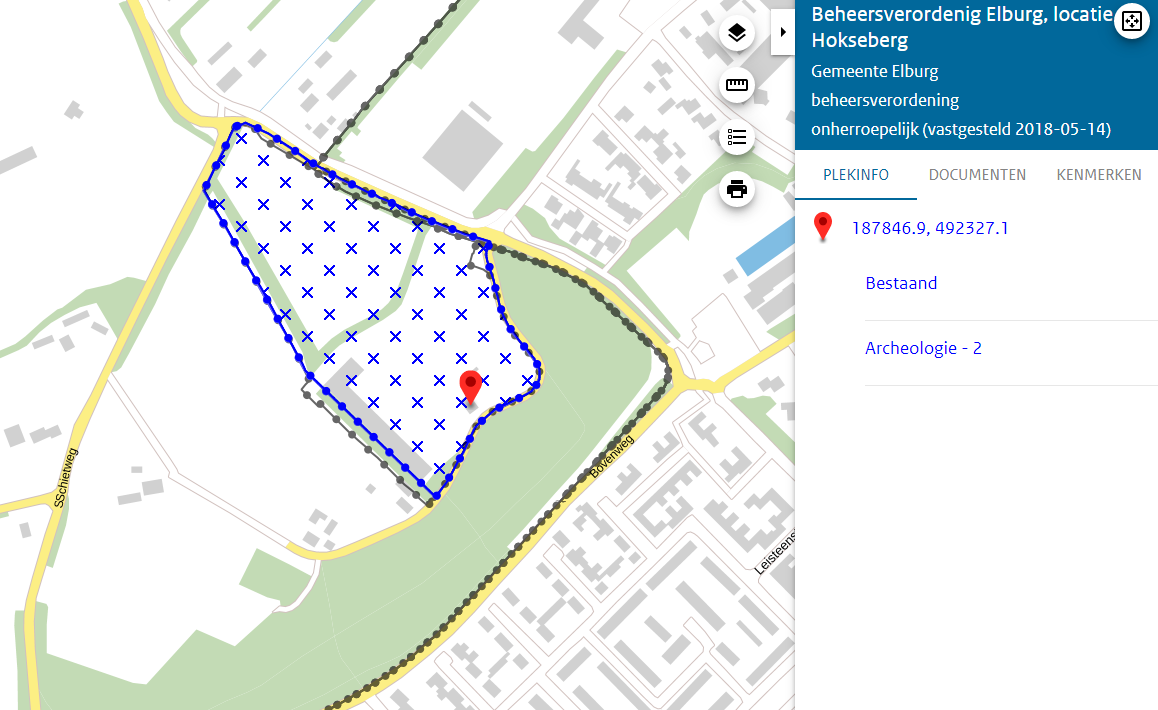 Huidig Bestemmingsplan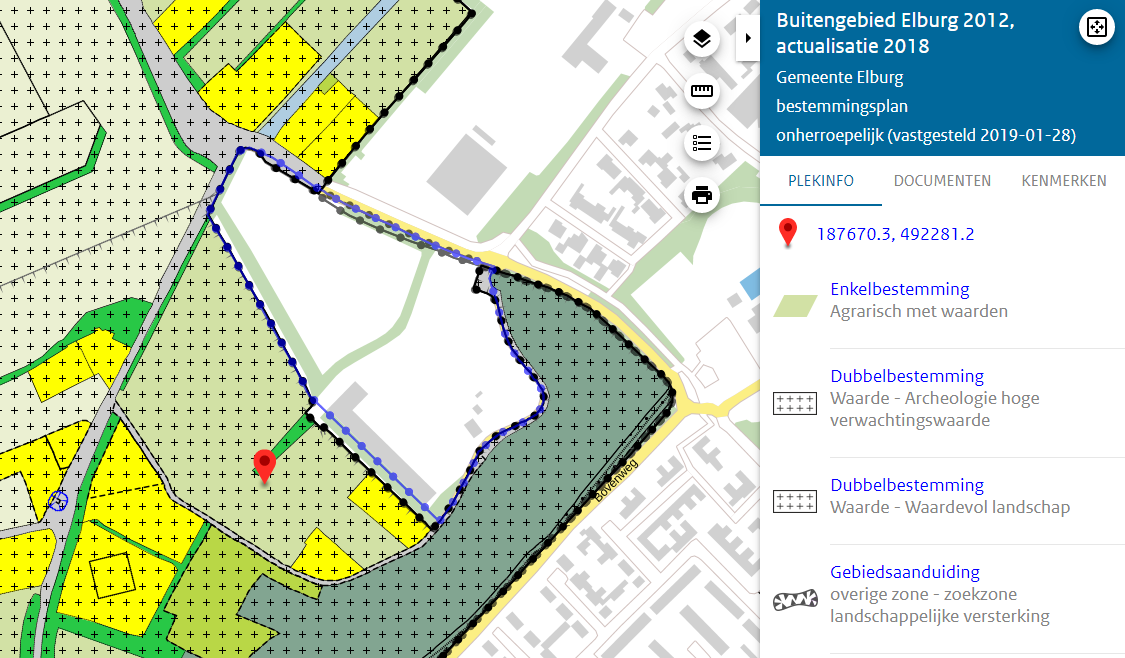 Ontwerp Bestemmingsplan fase 1 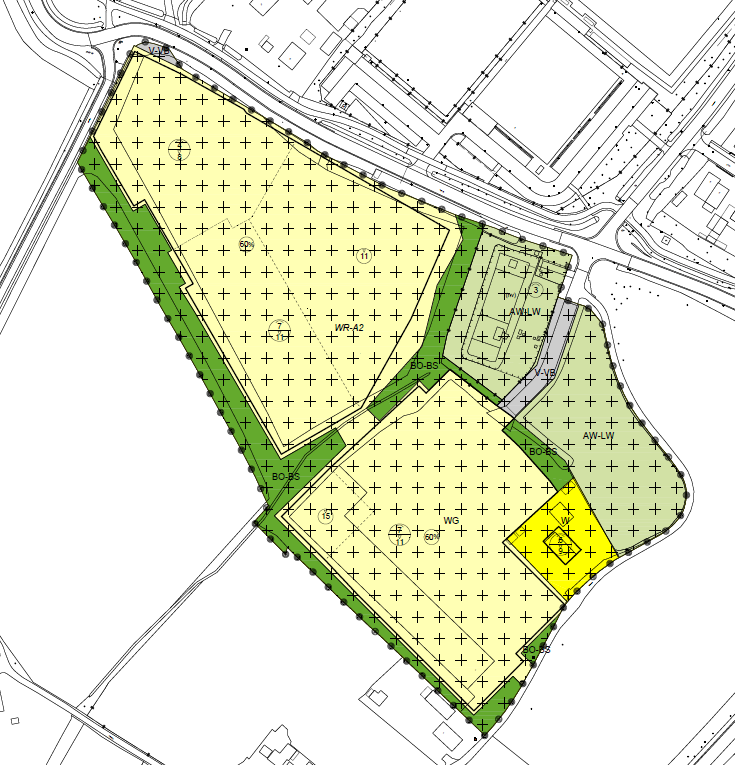 Plangebied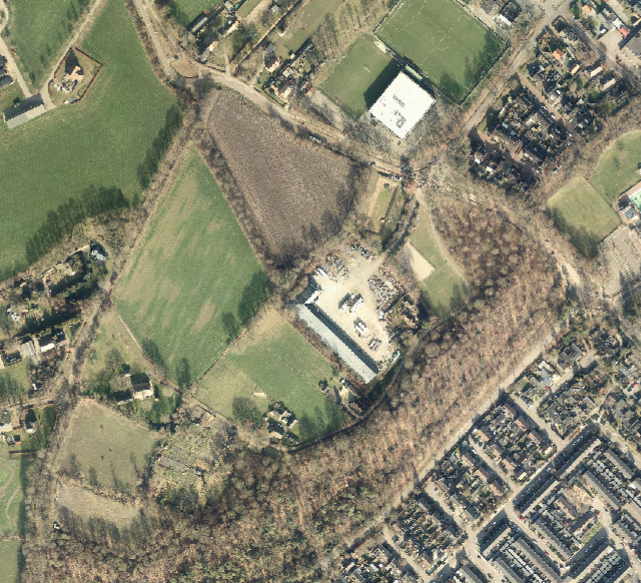 RijksbeleidBeoordeeld door: Team Ruimte Getoetst aan:[wetgeving/beleidsstukken noemen]Onderbouwing:[voorwaarden noemen, wanneer van toepassing]Onderzoek(en) nodig:Ja / neeBij ja: [type onderzoek(en)]Provinciaal beleidBeoordeeld door: Provincie GelderlandGetoetst aan:[wetgeving/beleidsstukken noemen]Onderbouwing:[voorwaarden noemen, wanneer van toepassing]Onderzoek(en) nodig:Ja / neeBij ja: [type onderzoek(en)]Omgevingsvisie gemeenteBeoordeeld door: Team RuimteGetoetst aan:[wetgeving/beleidsstukken noemen]Onderbouwing:[voorwaarden noemen, wanneer van toepassing]Onderzoek(en) nodig:Ja / neeBij ja: [type onderzoek(en)]ArcheologieBeoordeeld door: Cultuur en ErfgoedGetoetst aan:[wetgeving/beleidsstukken noemen]Onderbouwing:[voorwaarden noemen, wanneer van toepassing]Onderzoek(en) nodig:Ja / neeBij ja: [type onderzoek(en)]Bedrijven en milieuzoneringBeoordeeld door: ODNVGetoetst aan:[wetgeving/beleidsstukken noemen]Onderbouwing:[voorwaarden noemen, wanneer van toepassing]Onderzoek(en) nodig:Ja / neeBij ja: [type onderzoek(en)]BodemBeoordeeld door: ODNVGetoetst aan:[wetgeving/beleidsstukken noemen]Onderbouwing:[voorwaarden noemen, wanneer van toepassing]Onderzoek(en) nodig:Ja / neeBij ja: [type onderzoek(en)]CultuurhistorieBeoordeeld door: Cultuur en ErfgoedGetoetst aan:[wetgeving/beleidsstukken noemen]Onderbouwing:[voorwaarden noemen, wanneer van toepassing]Onderzoek(en) nodig:Ja / neeBij ja: [type onderzoek(en)]Ecologie (beschermde natuurgebieden en soorten)Beoordeeld door: ODNVGetoetst aan:[wetgeving/beleidsstukken noemen]Onderbouwing:[voorwaarden noemen, wanneer van toepassing]Onderzoek(en) nodig:Ja / neeBij ja: [type onderzoek(en)]Externe veiligheidBeoordeeld door: VNOGGetoetst aan:[wetgeving/beleidsstukken noemen]Onderbouwing:[voorwaarden noemen, wanneer van toepassing]Onderzoek(en) nodig:Ja / neeBij ja: [type onderzoek(en)]Externe veiligheidBeoordeeld door: ODNVGetoetst aan:[wetgeving/beleidsstukken noemen]Onderbouwing:[voorwaarden noemen, wanneer van toepassing]Onderzoek(en) nodig:Ja / neeBij ja: [type onderzoek(en)]Geluid inrichtingen en industrieBeoordeeld door: ODNVGetoetst aan:[wetgeving/beleidsstukken noemen]Onderbouwing:[voorwaarden noemen, wanneer van toepassing]Onderzoek(en) nodig:Ja / neeBij ja: [type onderzoek(en)]Geluid spoorwegverkeerBeoordeeld door: ODNVGetoetst aan:[wetgeving/beleidsstukken noemen]Onderbouwing:[voorwaarden noemen, wanneer van toepassing]Onderzoek(en) nodig:Ja / neeBij ja: [type onderzoek(en)]Geluid wegverkeerBeoordeeld door: ODNVGetoetst aan:[wetgeving/beleidsstukken noemen]Onderbouwing:[voorwaarden noemen, wanneer van toepassing]Onderzoek(en) nodig:Ja / neeBij ja: [type onderzoek(en)]GeurBeoordeeld door: ODNVGetoetst aan:[wetgeving/beleidsstukken noemen]Onderbouwing:[voorwaarden noemen, wanneer van toepassing]Onderzoek(en) nodig:Ja / neeBij ja: [type onderzoek(en)]GezondheidsaspectenBeoordeeld door: GGDGetoetst aan:[wetgeving/beleidsstukken noemen]Onderbouwing:[voorwaarden noemen, wanneer van toepassing]Onderzoek(en) nodig:Ja / neeBij ja: [type onderzoek(en)]Klimaat/duurzaamheidBeoordeeld door: Team Ruimte (Duurzaamheid)Getoetst aan:[wetgeving/beleidsstukken noemen]Onderbouwing:[voorwaarden noemen, wanneer van toepassing]Onderzoek(en) nodig:Ja / neeBij ja: [type onderzoek(en)]Landschappelijke inpassingBeoordeeld door:Getoetst aan:[wetgeving/beleidsstukken noemen]Onderbouwing:[voorwaarden noemen, wanneer van toepassing]Onderzoek(en) nodig:Ja / neeBij ja: [type onderzoek(en)]LuchtkwaliteitBeoordeeld door: ODNVGetoetst aan:[wetgeving/beleidsstukken noemen]Onderbouwing:[voorwaarden noemen, wanneer van toepassing]Onderzoek(en) nodig:Ja / neeBij ja: [type onderzoek(en)]MilieueffectrapportageBeoordeeld door: ODNVGetoetst aan:[wetgeving/beleidsstukken noemen]Onderbouwing:[voorwaarden noemen, wanneer van toepassing]Onderzoek(en) nodig:Ja / neeBij ja: [type onderzoek(en)]Sociale aspecten / ZorgBeoordeeld door: Samen LevenGetoetst aan:[wetgeving/beleidsstukken noemen]Onderbouwing:[voorwaarden noemen, wanneer van toepassing]Onderzoek(en) nodig:Ja / neeBij ja: [type onderzoek(en)]Stedenbouwkundige inpassingBeoordeeld door: Getoetst aan:[wetgeving/beleidsstukken noemen]Onderbouwing:[voorwaarden noemen, wanneer van toepassing]Onderzoek(en) nodig:Ja / neeBij ja: [type onderzoek(en)]Stikstofdepositie Natura 2000Beoordeeld door: ODNVGetoetst aan:[wetgeving/beleidsstukken noemen]Onderbouwing:[voorwaarden noemen, wanneer van toepassing]Onderzoek(en) nodig:Ja / neeBij ja: [type onderzoek(en)]TrillingenBeoordeeld door: ODNVGetoetst aan:[wetgeving/beleidsstukken noemen]Onderbouwing:[voorwaarden noemen, wanneer van toepassing]Onderzoek(en) nodig:Ja / neeBij ja: [type onderzoek(en)]Veiligheid (brandveiligheid, vluchtroutes etc)Beoordeeld door: Brandweer / VNOGGetoetst aan:[wetgeving/beleidsstukken noemen] Onderbouwing:[voorwaarden noemen, wanneer van toepassing]Onderzoek(en) nodig:Ja / neeBij ja: [type onderzoek(en)]Verkeer & parkerenBeoordeeld door: Team Ruimte (Verkeer)Getoetst aan:[wetgeving/beleidsstukken noemen]Onderbouwing:[voorwaarden noemen, wanneer van toepassing]Onderzoek(en) nodig:Ja / neeBij ja: [type onderzoek(en)]WonenBeoordeeld door: Team Ruimte (Wonen)Getoetst aan:[wetgeving/beleidsstukken noemen]Onderbouwing:[voorwaarden noemen, wanneer van toepassing]Onderzoek(en) nodig:Ja / neeBij ja: [type onderzoek(en)]WaterBeoordeeld door: WaterschapGetoetst aan:[wetgeving/beleidsstukken noemen]Onderbouwing:[voorwaarden noemen, wanneer van toepassing]Onderzoek(en) nodig:Ja / neeBij ja: [type onderzoek(en)]